Внимание! Программа предварительная, будут изменения! Смотрите в группе в vk aerobic74, или по адресу: https://vk.com/club139837937На сайте www.aerobic74.ru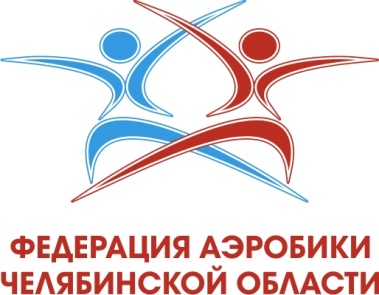 Приложение № 4ПРЕДВАРИТЕЛЬНАЯ ПРОГРАММАЧемпионат и первенство Челябинской областипо спортивной аэробикеМБУ ДС «Торпедо», г. Челябинск, Копейское шоссе, д. 5,  18 февраля 2023 года17 февраля 2023 года - день приезда17 февраля 2023 года - день приезда18 февраля 2023 года18 февраля 2023 года11.00-11.45Комиссия по допуску спортсменов в соответствии с порядком пропуска на спортивный объект 11.45-12.15Совещание судей 11.45-12.30Разминка спортсменов 18+ лет,15-17 лет, 6-8 летОпробование площадки  спортсменами  18+ лет,15-17 лет, 6-8 лет12.30-15.30Финальный тур  18+ лет,15-17 лет, 6-8 лет в соответствии со стартовым протоколом15.30-15.45Технический перерыв (обработка дезсредствами, проветривание) 15.45-16.30Разминка  спортсменов  9-11 лет,12-14 лет16.15-16.30Опробование площадки  спортсменами  9-11 лет,12-14 лет16.30-19.00Финальный тур  спортсменов 9-11 лет,12-14 лет  в соответствии со стартовым протоколом 19.00-19.30Награждение победителей, призеров и финалистов, участников  19 февраля 2023 года - день отъезда19 февраля 2023 года - день отъезда